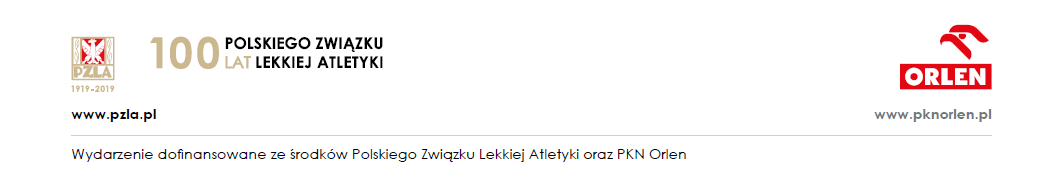 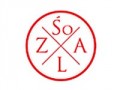                                 R E G U L A M I N                 MITING  KWALIFIKACYJNY  ŚWIĘTOKRZYSKIEGO                                               ZWIĄZKU  LA                                                                     KIELCE  23 06 2019.        CEL. Popularyzacja LA .1.Organizator; Świętokrzyski  Związek LA 2. Termin i miejsce ; 23 06 2019.  stadion  MOSiR Kielce ul L. Drogosza 1 3. Program ;    godz  15 młot  .Pozostałe konkurencje godz 16.00                          K   ,200m,400 m,800 m,  ,400pł ,1500prz.                                w dal, kula, dysk , młot                      M  ,200m,400m,800m,1500m, 400pł                              w dal ,kula, dysk  , młot4.Warunki uczestnictwa:    Warunkiem dopuszczenia do zawodów są ważne bad lekarskie.  UWAGA !!!  Zawodnicy maja prawo startu w dwóch konkurencjach indywidualnych i   w sztafecie 800 m i dłuższe dodatkowo tylko w sztafecie .5 .Zgłoszenia;                       System Domtel do dnia 21 06 2019 do godz 24.00   Ostateczna weryfikacja w dniu zawodów do godz 14.30 po godz 14.30  zmiana nr startowych lub dopisanie i skreślenie zawodnika opłata 10 zł . Można tez dokonac weryfikacji telefonicznie do godz jak wyżej  501 550 846. lub 508 973 043        6.Koszty organizacji ; Pokrywa  ŚZLA  , koszty uczestnictwa  kluby .                              Opłata startowa kluby ŚZLA 8zł  z poza województwa  – 8 zł od konkurencji.     7.Ubezpieczenie. Zgodnie z Ustawą o sporcie artykuł 38 z dnia  25 06 2010 obowiązek ubezpieczenia  zawodników od następstw nieszczęśliwych wypadków spoczywa na klubach , którego zawodnik jest członkiem.9.Intepretacja regulaminu należy do organizatora.                                        PROGRAM  ( Projekt)15.00 -  młot K/M16.00  - 100m K            Dysk K/M16.10  - 100m M                                Kula K / M16.25-   400m  pł  K16.35   - 400m pł M          W dal K16.45  -  400 m K16.50  -  400 m M16.00  -  800 m K17.10 -   800 m M17.20 -   1500m K            W dal  M17.30 -   1500m M17.40 -   200 m K17.45 -   200m M17.55 – 1500 prz